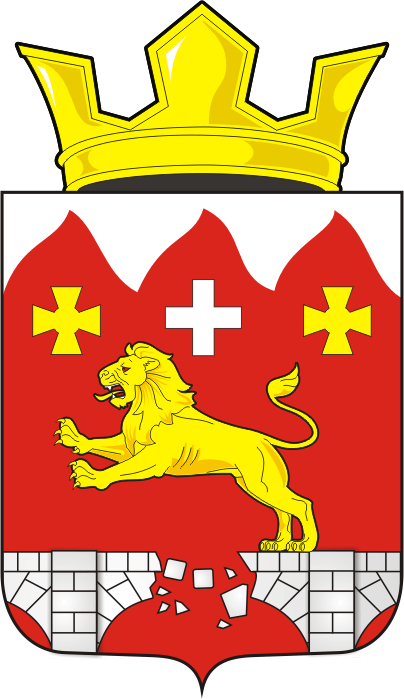 РОССИЙСКАЯ   ФЕДЕРАЦИЯ  ОРЕНБУРГСКАЯ   ОБЛАСТЬАДМИНИСТРАЦИЯ   МУНИЦИПАЛЬНОГО   ОБРАЗОВАНИЯБурунчинский сельсовет   Оренбургской  области                                                 П Р О Т О К О Лпубличных слушаний муниципального образования Бурунчинский  сельсоветСекретарём Публичных слушаний избран Минеев Сергей Александрович специалист 1 категории администрации МО Бурунчинский сельсовет.ПОВЕСТКА   ДНЯ:1.О проекте внесения изменений в правила землепользования и застройки муниципального образования Бурунчинский сельсовет Саракташского района Оренбургской области.Вступительное слово главы муниципального образования  Бурунчинский сельсовет  Морсков А.В.                         Уважаемые участники Публичных слушаний! Сегодня в соответствии с постановлением  администрации муниципального образования  Бурунчинский сельсовет от 03.12.2018 года № 47-п проводятся Публичные слушания. Они посвящены рассмотрению проекта внесения изменений в правила землепользования и застройки муниципального образования Бурунчинский сельсовет Саракташского района Оренбургской области.           Работа по подготовке проекта велась рабочей группой муниципального образования Бурунчинский сельсовет  в  плановом порядке.       Ознакомление с материалами проекта  внесения изменений в правила землепользования и застройки муниципального образования Бурунчинский сельсовет Саракташского района Оренбургской области происходило ежедневно в администрации сельсовета, а также на официальном сайте муниципального образования Бурунчинский сельсовет. Предложений и замечаний от жителей сельсовета по проекту внесения изменений в правила землепользования и застройки муниципального образования Бурунчинский сельсовет Саракташского района Оренбургской  не поступило.           Прошу участников Публичных слушаний принять активное участие в обсуждении проекта внесения изменений в правила землепользования и застройки муниципального образования Бурунчинский сельсовет Саракташского района Оренбургской.Минеева С.А., заместителя главы администрации Бурунчинского сельсовета.  В своем выступлении он представил проект внесения изменений в правила землепользования и застройки муниципального образования Бурунчинский сельсовет Саракташского района Оренбургской области и   минимальный объём информации, подлежащей внесению в градостроительный регламент ПЗЗ. Рассказал конкретно в какие части правил землепользования и застройки  внесены изменения согласно Градостроительного кодекса РФ.         В ПЗЗ были внесены изменения в части градостроительных регламентов:     Детально представил материалы проекта и указал конкретные мероприятия, которые будут осуществляться в ходе выполнения проекта.        ВЫСТУПИЛИ:		В своем выступлении поддерживала необходимость   внесения изменений в правила землепользования и застройки муниципального образования Бурунчинский сельсовет Саракташского района Оренбургской  в целях реализации земельных участков  и увеличения объемов жилищного строительства в муниципальном образовании.В своем выступлении он озвучил конкретные предложения депутатов сельсовета, которые были учтены при разработке проекта правила землепользования и застройки муниципального образования Бурунчинский сельсовет. Отметил участие всех заинтересованных лиц в разработке проекта.Глава муниципального образования в своем выступлении  объяснил причину внесения изменений в правила землепользования и застройки муниципального образования Бурунчинский сельсовет. Он определил принципиальные позиции и требования к характеру использования земельных участков, позволяющие избегать конфликтных ситуаций как отдельных землепользователей между собой, так и землепользователей с органами местного самоуправления и окружающей средой. Особо подчеркнул необходимость принятия правила землепользования и застройки  для привлечения инвестиций при строительстве жизненно важных объектов - инженерных сетей, строительство жилых домов и других объектов.  Стенограмма публичных слушаний по проекту внесения изменений в правила землепользования и застройки муниципального образования Бурунчинский сельсовет Саракташского района Оренбургской области  от 03 декабря 2018 года прилагается.с. БурунчаЗдание Администрации20.12 2018 года18часов 00 минутПредседательствовал-Морсков А.В. – глава муниципального образования  Бурунчинский сельсоветПрисутствовало  -25 человекДокладчик-Минеев Сергей Александрович заместитель главы администрации Бурунчинского  сельсовета1.СЛУШАЛИ:О проекте внесения изменений в правила землепользования и застройки муниципального образования Бурунчинский сельсовет Саракташского района Оренбургской I По предельным минимальным или максимальным размерам земельных участков, в том числе их площади  в территориальных зонах.IIМаксимальные отступы от границ земельных участков в целях определения мест доступного размещения строений, сооружений, за пределами которых запрещено строительство зданий, строений, сооружений в территориальных зонах.IIIПредельное количество этажей или предельную высоту зданий, строений, сооружений в территориальных зонах.IVМаксимальный процент застройки в границах земельного участка, определяемый как отношение суммарной площади земельного участка, который может быть застроен, ко всей площади земельного участка в территориальных зонах.Внесения изменений в ПЗЗ в соответствии со статьями 30-40 ГрК РФ (в редакции Федерального закона от 03.07.2016 № 373-ФЗ) «О внесении изменений в Градостроительный кодекс РФ») в части полноты предусмотренных ПЗЗ сведений и соответствия текстовой части ПЗЗ картам градостроительного зонирования.Власюк Г.Г., депутат Совета депутатов Бурунчинский сельсовет.Жуков С.Н. депутат Совета депутатов муниципального образования Бурунчинский сельсовет.Морсков А.В., глава муниципального образования Бурунчинский сельсовет РЕШИЛИ: 1.Проект  внесения изменений в правила землепользования и застройки муниципального образования Бурунчинский сельсовет Саракташского района Оренбургской принять за основу. 2.Поручить комиссии муниципального образования под председательством Морскова А.В. подготовить заключение по проекту   внесения изменений в правила землепользования и застройки муниципального образования Бурунчинский сельсовет Саракташского района Оренбургской. Голосование:За                25   – единогласноПротив            – нет.Воздержалось – нет.   Председатель собранияА.В. Морсков.Секретарьпубличных слушанийС.А. Минеев.